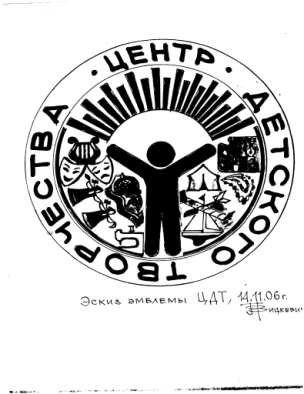 МУНИЦИПАЛЬНОЕ   БЮДЖЕТНОЕ ОБРАЗОВАТЕЛЬНОЕ УЧРЕЖДЕНИЕ ДОПОЛНИТЕЛЬНОГО ОБРАЗОВАНИЯ«ЦЕНТР ДЕТСКОГО ТВОРЧЕСТВА» п.УРАЛЬСКИЙУПРАВЛЕНИЕ ОБРАЗОВАНИЯ НЫТВЕНСКОГО МУНИЦИПАЛЬНОГО РАЙОНА ПЕРМСКОГО КРАЯ_______________________________________________________________«Городошные бои»                              Социально-значимый проектСрок реализации:  август 2019-июнь 2020г.Разработчик:                                                                        Измоденова  О.И., педагог доп. образования, педагог-психолог                                                                      Июнь  2019 год.Паспорт проекта1.Введение в проблемуНародная спортивная игра «Городки» имеет многолетнюю историю. Городки - древняя игра славянских племён, ставшая со столетиями классической русской игрой. Возраст этой игры - не менее двух тысяч лет. Для наших предков эта игра имела особое, сакральное значение. Городки всегда были принадлежностью военной элиты Руси, Московского государства, Российской империи, Советского Союза, Российской Федерации. В неё очень любили играть И.В.Сталин, Л.Толстой, Ю.Гагарин, П.Попович, Г.Титов и многие другие известные люди. Таковыми - несущими силу и здоровье - являются городки и в настоящее время. 
Именно поэтому городки стоят в одном ряду с такими массовыми и популярными видами спорта как волейбол, гандбол и баскетбол, которые также были придуманы педагогами с целью исключительного гармонического развития личности.
   2. Состояние проблемы.  В 2018-2019 учебном году в нашем учреждении успешно реализовался социально-педагогический проект «Забытые игры». Проект открыл путь к сотрудничеству с воскресной школой Свято-Никольского храма, был признан победителем  в региональном этапе Всероссийского конкурса «За нравственный подвиг учителя». Добровольцы отряда «Пробуждение» по воскресеньям приходили к храму и играли на площадке в народные, дворовые, спортивные игры, которые любили наши родители. По окончанию реализации проекта «Забытые игры» появилось огромное желание продолжать играть, в частности – в игру «Городки», так как времени и опыта по данной игре оказалось мало.Стало важно объединить этой игрой все поколения семьи, включить в игровую деятельность не только детей, добровольцев, но и родителей и прародителей (бабушек и дедушек). Не для кого не секрет, что семьи зачастую разобщены, мало общих интересов, не знают как провести активно и с пользой свой досуг. Знания и умения в игре «Городки» помогут детям и взрослым больше находиться вместе, на свежем воздухе. Возможно, это объединит поколения, станет хорошей традицией семьи. Ведь, говоря словами из проекта по родительскому образованию, «Сохраним семью - сбережём Россию».3. Цель:   Создание условий для пробуждения у детей и взрослых разных поколений интереса к русской спортивной игре «Городки» средствами добровольческой деятельности.Задачи: 1. Познакомить с правилами и научить играть в народную спортивную игру «Городки».2.Вести работу по формированию у детей духовно-патриотических ценностей, основанных на изучении классической русской народной игры «Городки».3.Содействовать оздоровлению детей и взрослых через формирование выносливости во время игровой деятельности на свежем воздухе. 4. Сформировать основы сотрудничества Центра детского творчества, Воскресной школы Свято-Никольского храма и ветеранских организаций п.Уральский по сохранению русских православных традиций через игру «Городки».4.Описание проекта. 	 Проект «Городошные бои» предполагает актуализацию игры «Городки» через знакомство с правилами игры, непосредственно игровой деятельностью на спортивной  площадке  в осенний и весенне-летний период, состязания или «городошные бои» между детьми разных творческих объединений, паралелей классов, родителей и активных жителей посёлка пожилого возраста. Педагоги ЦДТ и Воскресной школы, добровольцы отряда «Пробуждение», классные руководители начального звена школы, лидеры ветеранских организаций сами изучат и будут знакомить детей и взрослых с народной православной спортивной игрой «Городки». Особое внимание при реализации проекта будет уделяться детям с ОВЗ, «группы риска» и СОП с целью адаптации и социализации в группах сверстников. В ходе реализации проекта дети познакомятся с описанием игры «Городки»(см.Приложение).5. Механизм реализации проектаПроект «Городошные бои» будет реализован педагогами Центра детского творчества совместно с добровольцами отряда «Пробуждение», МБОУ СО школа п. Уральской,  Воскресной школой Свято-Никольского храма, обществом инвалидов «Надежда», ветеранскими организациями посёлка и комбината. Участники познакомятся  с историей, правилами игры, будут состязаться между собой, затем лучшие игроки разных возрастов встретятся на «Игре финала» в июне 2020г. В зимний период планируется проводить по 1-2 беседы в месяц с участниками проекта о том, что игре не менее 2 тысяч лет, что она старославянская, имеет особое, сакральное значение. Городки всегда были принадлежностью военной элиты Руси, позже в неё любили и любят играть руководители страны, лётчики-космонавты, в том числе Ю.Гагарин, Г.Титов и другие. Добровольцы объяснят правила игры с показом схем, проведут викторины и презентации не только на тему игры в городки, но и на тему лада и традиций в семье, коллективе.   В осенний период игры будут проводиться на площадке с обучающимися, которые уже играли в «Городки» в ходе проекта «Забытые игры», знают правила, схемы. В течение одного месяца будет проведено по 2 «городошных боя», выявлены лучшие знатоки правил игры, самые меткие и выдержанные. В весенне-летний период будут проведены  «городошные бои» для родителей обучающихся, ветеранов и всех желающих.  «Городошные бои» могут проходить в выходные дни в Воскресной школе Свято-Никольского храма.   6.План основных мероприятий проекта.6. Предполагаемые риски и препятствия при реализации проекта:- Приостановка деятельности ввиду болезни участников проекта, карантин;- Недостаточно   информации о проведении мероприятий;- Отсутствие заинтересованности проектом.7. Ресурсное обеспечение  проекта.Организационно-управленческие ресурсы:  -администрация  МБОУ ДО "ЦДТ" п. Уральский,  -администрация МБОУ СО школа п. Уральский,-администрация Свято-Никольского храма,-совет общества инвалидов «Надежда»,-совет общества ветеранов ПФК,-совет общества ветеранов администрации.Кадровые ресурсы:  педагогические работники  ЦДТ.Материально-технические ресурсы:  компьютерное оборудование, оргтехника, видео и фото аппаратура,  колонки,  4 набора детских и взрослых городков с битами.Научно-методические ресурсы:  действующее законодательство, локальные акты и нормативно-правовые  документы. Информационные ресурсы:  Официальный сайт МБОУ ДО "ЦДТ" http://zdt-ural.permarea.ru/,  ТЕСТ-МК, группа ЦДТ ВК - https://vk.com/club128214348 ,    публичные отчеты. Таким образом, реализуя данный  проект с помощью народной игры «Городки», разнообразных интерактивных форм образовательно-воспитательного процесса (беседа, игра, городошный бой, соревнование, состязание и т.д.) и благодаря   активному взаимодействию участников проекта,  для детей и взрослых будут созданы  благоприятные  эмоционально-психологические условия, которые помогут развить у детей социальную активность, объединить семью общим делом, поддержать  физическое здоровье.  Результатом деятельности станет сотрудничество ребенка и взрослого, которое позволит воспитаннику и его окружению почувствовать ответственность за собственное здоровье и достигнутый  результат. Дети и взрослые в своих дворах, коллективах, вместе, смогут проводить свободное время за полезным занятием, укрепляя здоровье,  связь поколений , формируя привычки и традиции своей семьи.                                                                                                                            ПриложениеИгра «Городки»Цель: развитие меткости, ловкости, координации движений, глазомера, силы рук, выносливости, внимательности и концентрации.Возраст: с 5-6 лет и старше.Оборудование.  Городки — деревянные (лучше берёзовые) чурбачки правильной цилиндрической формы: высота — 12-15 см, сечение — 4-5 см.Биты — гладкие палки из твердых пород дерева: длина - 75-80 см при любой разумной толщине и массе.  Описание и современные правила игры в городки.В целом, игра представляет собой процесс выбивания городков из пространства на плоской поверхности, которое называется «городом».Игроки поочередно бросают биту (по сути, палка из древесины) по различным фигурам. Целью является выбивание всех фигур за наименьшее количество бросков, как минимум следует сделать меньше бросков, чем соперник. Итак, существует 15 фигур и игровое пространство. Каждый игрок выбивает бросками фигуры, которые всегда состоят из пяти городков — цилиндров из древесины. Выбивать фигуры требуется особенным образом. Нужно чтобы городки выносились за заднюю или боковые части игрового квадрата. В игровом квадрате 2 на 2 метра и строятся фигуры, если после броска городки остаются в квадрате, потребуется делать следующие броски, пока фигура не будет выбита. Когда первая фигура выбита, устанавливается следующая и так до 15-й фигуры. После этого процесс может повториться в зависимости от регламента. Как правило, играют три партии, но счет ведут по количеству затраченных бросков (бит) для выбивания фигур, игрок, который сделал меньше бросков – выигрывает.Также подсчет баллов может вестись на каждом броске, каждый выбитый городок дает 1 балл. Однако данная система является менее распространенной и на соревнованиях (да и в простых играх) используется редко. Существуют правила бросков биты, которые требуется делать без существенной медлительности (около полуминуты на бросок) и направлять биту в особую игровую зону. Перед квадратом, в котором устанавливаются фигуры, имеется линия, за которой нужно сделать первое касание битой. Если бита приземляется до линии или касается линии, то бросок не засчитывается, кстати, для того чтобы точно фиксировать касание, линию, как правило, отмечают слоем песка или земли и обновляют между бросками в процессе установки фигур.  Есть ограничение для длины биты – не более одного метра. Как правило, биты снабжают металлическими оправами, которые позволяют сохранять их целыми на протяжении многих бросков. Ведь в городки играют чаще всего на асфальте, о который древесина бьется и со временем деформируется.  Также есть правила о фиксированной дистанции до квадрата с фигурами. Сначала броски выполняются с так называемого «кона», который располагается в 13 метрах от фигур.Но если начальный бросок выбил хотя бы один городок, то игрок переходит на, так называемый, «полукон», то есть пространство для бросков в 6,5 метрах от квадрата. 
Тактика и техника игры в городкиОсновной особенностью городков является грамотная техника бросков. По сути, именно благодаря броскам и выстраивается основная тактика игры.Для бросков может использоваться разный тип хвата:-короткий – биту берут с самого края, ребро ладошки лежит ровно по краю биты;-средний – ладошка располагается на дистанции в пару ладошек от края;-глубокий – бита берется ближе к середине.    Каждый игрок выполняет броски хватом наиболее удобным для себя, тут отсутствуют какие-либо требующие соблюдения правила.  Собственно, бросок выполняется примерно сбоку и снизу, бита летит над землей, не меняя высоты, и начинает снижаться и замедляться практически над самой фигурой. Техника броска в городках требует детального и тщательного изучения. Для того, чтобы обрести нормальную технику и уметь сбивать различные фигуры, потребуется немалое количество тренировок. ПлощадкаКак правило, площадка для игры в городки имеет длину не менее двадцати метров, а в поперечнике около 15, хотя размеры вполне могут варьироваться в зависимости от условий и типа игры. На задней части (за «городом») может располагаться возвышение или какие-либо ограничивающие конструкции, которые позволяют городкам особенно не разлетаться и легче их собирать.  Игровой квадрат спереди имеет специальную разметку, которая располагается диагоналями от краев передней линии, эта разметка называется «усы» и ограничивает зону, за которую засчитывается вылет или выкатывание городка.Стандартная площадка зачастую представляет собой две секции для игры, расположенные рядом. Такое расположение позволяет удобнее соревноваться, так как игрокам противоположных команд не требуется ждать бросков соперника, они просто последовательно сбивают фигуры, а судьи фиксируют результат.Фигуры для игры в городки — схемыСуществует стандартный ряд фигур (хотя некоторые игроки могут придумывать и собственные, в частности, весьма интересно предоставлять такую возможность детям для развития фантазии) из 15 схем.Каждая фигура – пять городков, складываемых на передней линии города посередине, за исключением 15-й фигуры — письмо.  Названия и последовательность фигур выглядят следующим образом:«Пушка»,«Вилка»,«Звезда»,«Стрела»,«Колодец»,«Коленчатый вал»,«Артиллерия»,«Ракетка»,«Пулеметное гнездо»,«Рак»,«Часовые»,«Серп»,«Тир»,«Самолет»,«Письмо». Такова классическая последовательность и количество фигур, но в разных партиях эта схема может варьироваться. В частности, более распространены укороченные партии, которые состоят из 10 или 6 фигур.Размеры каждого городка составляют по 20 сантиметров в длину, а диаметр около 5 сантиметров. 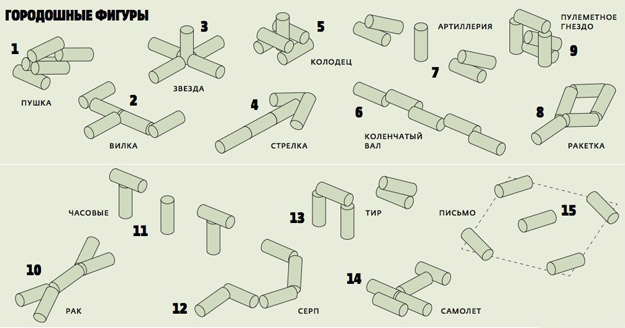 Отчет по реализации  проекта«Городошные бои».     С августа  2019 – по февраль  2020 года в Центре детского творчества был реализован социально-значимый проект «Городошные бои»».   Автор проекта -педагог дополнительного образования высшей квалификационной категории Ольга Ивановна Измоденова.      В 2018-2019 учебном году в нашем учреждении успешно реализовался социально-педагогический проект «Забытые игры». По окончанию реализации данного проекта появилось огромное желание продолжать играть, в частности – в игру «Городки», так как времени и опыта по данной игре оказалось мало.   Целью проекта стало создание условий для пробуждения у детей и взрослых разных поколений интереса к русской спортивной игре «Городки» средствами добровольческой деятельности.    Было важно объединить этой игрой все поколения семьи, включить в игровую деятельность не только детей, добровольцев, но и родителей и прародителей (бабушек и дедушек). Не для кого не секрет, что семьи зачастую разобщены, мало общих интересов, не знают как провести активно и с пользой свой досуг. Знания и умения в игре «Городки» помогли детям и взрослым больше находиться вместе, на свежем воздухе.   Проект «Городошные бои» был реализован педагогами Центра детского творчества совместно с добровольцами отряда «Пробуждение», МБОУ СО школа п. Уральской,  Воскресной школой Свято-Никольского храма, обществом инвалидов «Надежда», ветеранскими организациями посёлка и комбината.  Проект дал возможность актуализировать игру «Городки» через знакомство с правилами игры, непосредственно игровой деятельностью на спортивных площадках  в летне-осенний период и в залах – в зимний период по 1-2 встречи в месяц. Знакомство проходило через состязания или «городошные бои» между детьми разных творческих объединений, паралелей классов, родителей и активных жителей не только посёлка, но и города Нытва. Особое внимание при реализации проекта  уделялось детям с ОВЗ, «группы риска» и СОП с целью адаптации и социализации в группах сверстников.    План реализации проекта был выполнен до февраля даже лучше, чем предполагалось. Дополнительно:1.Проект был представлен добровольцем Я.Соловьёвой на вортшопе социальных проектов в рамках межтерриториального форума «Территория опережающего движения – ЗАПАД», г.Нытва, 16.11.2019г.;2.Была найдена площадка в ДКиС для игр в зимний период; 3.Было разработано Положение о проведении турнира среди команд работников комбината «Свеза Уральский» в рамках проекта «Городошные бои», январь 2020г;4.В ходе мастер-класса районного конкурса «Учитель года-2020!» была проведена игра в городки для детей и родителей, приглашённых на конкурс.   Препядствием для дальнейшей реализации проекта стала травма руководителя проекта и самоизоляция, объявленная Президентом по всей России вследствии коронавируса. Вследствие данных фактов итоговые игры наиболее метких и активных участников проекта не проведены. Итоговые игры будут передвинуты на август - октябрь 2020 года при условии снятии режима самоизоляции.        В проекте «Городошные бои» приняли участие 9 добровольцев отряда «Пробуждение»,  7 педагогов МБОУ ДО «ЦДТ», 3 педагога МБОУ СО школа п.Уральский, дети и преподаватели воскресной школы Свято-Никольского храма, инвалиды общества «Надежда». За время реализации проекта было проведено 12 мероприятий, в которых приняло участие  200 детей и 50 взрослых. Информация по реализации проекта транслировалась в группах «Центр детского творчества» и «Уральские новости» ВК, в газете «Новый день».     Таким образом, реализуя данный  проект с помощью народной игры «Городки», разнообразных интерактивных форм образовательно-воспитательного процесса (беседа, игра, городошный бой, соревнование, состязание и т.д.) и благодаря   активному взаимодействию участников проекта,  для детей и взрослых были созданы  благоприятные  эмоционально-психологические условия, которые помогали развивать у детей социальную активность, объединили семью общим делом, поддержали  физическое здоровье.  Дети и взрослые в своих коллективах, вместе, смогли провести частичку свободного времени за полезным занятием, укрепили здоровье,  формируя привычки и традиции своей семьи через игру в городки.  Автор-разработчик проекта                                                          О.И.Измоденова Принято на заседанииМетодического советаПротокол №      от                               УТВЕРЖДАЮ:                   Директор МБОУ ДО "ЦДТ" п. Уральский Пермский край,                   Нытвенский район                   _____________Т.П. Астафьева№ Раздел паспортаСодержание1.Наименование проекта"Городошные бои"2Дата принятия решения о разработке проекта, дата утверждения и номер соответствующего нормативного документа11  июня  2019  годаПринято на заседании Методического советаПротокол №    от 3Государственный заказчикМуниципальное  бюджетное образовательное учреждение  дополнительного образования  "Центр детского творчества" п. Уральский Пермский край,             Нытвенский район 3. Идея создания проектаДиректор МБОУ ДО «Центр детского творчества» п. Уральский Татьяна Павловна Астафьева4.Автор-разработчик проектаПедагог  дополнительного образования высшей квалификационной категории, педагог-психолог первой квалификационной категории  Ольга Ивановна Измоденова5.Руководитель проектаОльга Ивановна Измоденова6.Кураторы проектаОльга Ивановна Измоденова5.Основные исполнителиПедагоги МБОУ ДО «ЦДТ» п. Уральский :Измоденова Ольга Ивановна,Савельева Оксана Николаевна, преподаватели воскресной школы Свято-Никольского храма,учителя МБОУ СО школы п.Уральский М.Л.Толстикова и Е.Л.Казакова, Ю.С.Подгорная, Т.В.Малкова,добровольцы отряда «Пробуждение».5.Целевая аудиторияУчащиеся МБОУ СО школа п. Уральский,  возраст 10 – 12 лет.Воспитанники Воскресной школы Свято-Никольского храма.Родители  детей, обучающихся в ТО МБОУ ДО ЦДТ, принимающих участие в проекте. Бабушки и дедушки, ветераны посёлка и комбината, ведущие активный образ жизни.6. Сроки реализации проектаС 26.08.2019г. по  03.11.2019 г.- осенний период проекта,с 18.11.2020-26.03.2020г.-зимний период проекта, с 11.05.2020 по 28.06.2020 – весенне-летний период проекта.7.Основные мероприятия проектаПодготовительный этап  с  26.08.2019 – 09.09. 2019 г.1. Формирование проектной группы; 2. Обсуждения темы, цели, задач проекта; 3.  Мероприятия по организационному обеспечению реализации проекта: сбор информации, составление плана мероприятий.4. Разработка модели по организации сетевого взаимодействия с  МБОУ СО школа, Воскресной школой Свято-Никольского храма и ветеранских организаций посёлка по реализации проекта.5. Составление плана совместных мероприятий с учреждениями.Основной  этап с  10.09. 2019 г. – 03.11.2019 г., с 18.11.-26.03.2020г. и с 11.05.2020 – 19.06.2020г.Проведение мероприятий проекта по плану. Заключительный этап с 22.06. 2020 – 28.06.2020  г:- анализ достигнутых результатов реализации проекта; - обобщение опыта работы; - презентация итогов проекта.8.Важнейшие целевые показатели1.Приобщение участников проекта к народной  спортивной игре «Городки»;2.Получение играющими новых знаний,  спортивной сноровки, опыта игровой деятельности;3. Сетевое взаимодействие учреждений. 4. Повышение  социальной  значимости ЦДТ.9.Ожидаемый конечный результат1.Знакомство с народной спортивной игрой «Городки».2.Содействие оздоровлению детей, родителей, бабушек и дедушек (прародителей) через формирование выносливости, совершенствование и укрепление физических и психологических сил детей и взрослых, развитие лидерских и организаторских качеств.3.Формирование основы сотрудничества Центра детского творчества и общественных ветеранских организаций посёлка.10.Объемы и источники финансированияЗа счет собственных средств.11.Система контроля за исполнением проекта-Публичные отчеты о мероприятиях проекта;-Фото - презентации о ходе реализации проекта;- Участие в конкурсах проектов. ДатаНазвание мероприятияКраткая характеристикаОтветственныйСентябрь Беседа   «Городошные игры»2 встречи в ходе «городошных боёв»Знакомство с проектом, рассказ об истории игры. Русская спортивная игра «Городки».Измоденова О.И.Октябрь 2 встречи в ходе «городошных боёв»Русская спортивная игра «Городки».О.И. Измоденовапедагоги,учителяНоябрь Беседа «История и правила игры «Городки» Беседа с педагогами обучающихся, принимающих участие в проекте (подготовка к участию в судействе игры)О.И. Измоденова,добровольцыДекабрь Беседа «История и правила игры «Городки»Беседа с родителями обучающихся, принимающих участие в проекте.О.И. Измоденова,добровольцыЯнварьФевраль  Беседа «История и правила игры «Городки»Беседа с родителями обучающихся, принимающих участие в проекте.О.И. Измоденова,добровольцыМарт  Беседа «История и правила игры «Городки»Беседа с активными жителями пожилого возраста, ветеранами и инвалидами,принимающих участие в проекте.О.И. Измоденова, добровольцыМай2 встречи в ходе «городошных боёв»Русская спортивная игра «Городки».О.И. Измоденова, добровольцы,педагоги, учителя.Июнь«Игра финала»Русская спортивная игра «Городки».Подведение итогов проекта.О.И. Измоденова, добровольцы, все участники проекта.